МБДОУ "Лёвушка"Адрес: 630559, Новосибирская область, пос. Кольцово, ул.Молодежная, 5Телефон: (383) 336-55-41 ВахтаE-mail: levushka.ds@mail.ruСайт: https://levushka.edusite.ru.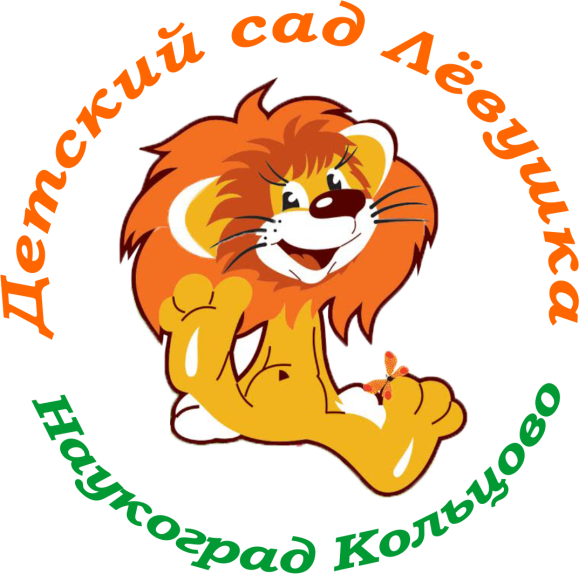 Нет случайно родившихся детей. Ни один Путник Вечности случайно не рождается. Каждый ребёнок есть явление в земной жизни. Он родился потому, что должен был родиться. Родился потому, что именно его не хватало миру. Ш.А.АМОНАШВИЛИГРУППА РЕСУРСНОЙ ПОДДЕРЖКИ  РОДИТЕЛЕЙ, ВОСПИТЫВАЮЩИХ ОСОБОГО РЕБЁНКА «В ДИАЛОГЕ»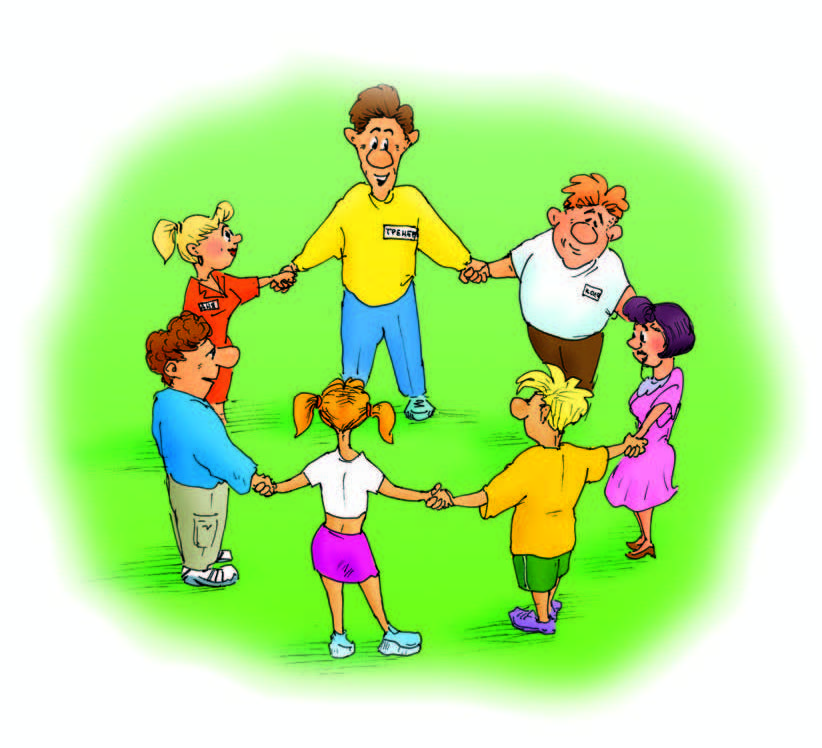 Уважаемый (ая) __________________________________________________________________________________________!Мы будем рады видеть Вас среди участников ресурсной родительской группы «В Диалоге», работа которой состоится ______________________ в____________________.Место проведения – Зелёный уголок детского сада.Ресурсная родительская группа-  группа долгосрочная (функционирует  на протяжении 2019-2020 учебного года), закрытая (в  состав группы входят только родители воспитанников ДОУ с ОВЗ и специалисты – организаторы)  для психологической безопасности и комфорта всех участников Группы.Цель деятельности ресурсной родительской группы «В диалоге»·       создание благоприятного психоэмоционального климата, формирование положительных установок в сознании родителей;·       всестороннее психолого-педагогическое просвещение родителей.Формы организации работы Группы:·       круглый стол в режиме «Вопрос-ответ специалисту»;·       психологические тренинги;·       практикумы;·       аутотренинги;·       совместные детско-родительские встречи в различных формах: занятия, игровые упражнения, досуговые мероприятия;·       обсуждение и распространение опыта семейного воспитания.Ресурсная родительская группа-это время, проведенное с пользой!